«Волшебные палочки». Конспект занятия по формированию элементарных математических представлений в средней группеЦель: формирование элементарных математических представлений посредством авторской методики Кюизенера.Задачи:Учить группировать предметы по цвету и длинне.закрепить основные цвета, формы и величину предметов (состоящих из палочек Кюизенера)Закрепит счет до 5 (количественный счет, отвечая на вопросы «Сколько всего?»;развивать мышление, память, внимание, речь детей, воображение и способности к конструированию;закреплять умение работать по образцу;продолжать работу по формированию доброжелательного отношения между детьми, желание помочь главному герою, воспитывать бережное отношение к методическим пособиям.Ход ЗАНЯТИЯ1. Оргмомент– Ребята, посмотрите, как я вам улыбаюсь. Улыбнитесь мне. А теперь улыбнитесь друг другу. Я желаю всем хорошего настроения. Будьте внимательными, умными и дружными.2. Какие праздники вы знаете? Какой у вас самый любимый? Почему? Вам нравиться ходить на день рожденье? Тогда посмотрите на экран.На экране появляется Нюша. -Здравствуйте, ребята!Нюша: У меня сегодня день рожденье, но никто ко мне не пришел. Мне очень грустно. Помогите моим друзьям добраться до меня.- ну, что ребята, поможем? 1задание. Первым поспешил в гости Крош.. Он приготовил вкусное печенье, но по дороге растерял его. Давайте поможем ему собрать печенье. Но оно у нас будет не простое, а из разноцветных палочек.- как вы думаете, какой формы можно испечь печенье? Крош знает, что Нюша любит квадратное печенье. У Кроша были разноцветные печенья!- Пусть каждый из вас сделает квадратное разноцветное печенье.- Как вы думаете, а круглое можно сделать? Почему?- Скажите Крошу, какое получилось у тебя печенье?- Какой формы?Какой прекрасный и вкусный подарок получит Нюша от Кроша. Целую коробку печенья – ассорти.2задание. Лосяш. " Строим дорожки". Лосяш поспешил на день рождение, но забыл по какой дороге надо идти.Возьмите 5 палочек красного цвета. Постройте дорожку из палочек красного цвета. Возьмите 5 палочек голубого цвета. Рядом постройте дорожку из палочек голубого цвета. Какая дорожка длиннее? Какая короче? По какой дороге быстрее Лосяшу добраться до Нюши? (по голубой)3задание. Ёжик. Следующий поспешил в гости к нам… Ёжик.. Самолет.Построить по образцу самолет. Возьмите образец и попробуйте сделать такой же самолет.А теперь давайте полетаем с вами….Физминутка.Руки в стороны – в полётОтправляем самолёт,Правое крыло вперёдЛевое крыло вперёд.Раз, два, три, четыре –Полетел наш самолёт.4задание. Совунья.. Испекла большой торт со свечками. Вы любите торт? И Нюша любит.«Сделай торты»1 корж – желтый (дети строят квадрат из 5 желтых палочек).2 корж - красный (красные палочки)3 корж - голубой (голубые)Не забудьте торт украсить одной белой палочкой - свечкой.- Сколько лет имениннице? (1 год)- Почему? (Потому что одна свечека).- Какие аппетитные тортики у вас получились.- Сколько палочек взяли для 1 коржа? (5)5задание. Все остальные друзья. Не хватает всех остальных друзей.. Давайте построим лесенку-чудесенку из наших волшебных палочекПервая ступенька лесенки - белая палочка-кубик.Вторая ступенька - розовая палочка, третья - голубая, четвертая - красная, пятая - желтая.(Дети делают лесенку: 5 палочек)Какая красивая, разноцветная лесенка получилась.«Мы по лесенке шагаемИ ступеньки все считаемВсе ступеньки до однойЗнаем в лесенке цветной»Вопросы:Сколько всего ступенек? (Пять)Какого цвета ступеньки?Какого цвета самая низкая ступенька?Какого цвета самая высокая ступенька?Какая по цвету ступенька выше: голубая или красная?Какая по цвету ступенька ниже: розовая или голубая?Какая цветом по счету 2, 4 ступенька?Какая цветом ступенька между белой и голубой?Итог.- Дети, вам понравилось, как мы сегодня помогли Нюше собрать друзей на праздник?А теперь я вам предлагаю придумать и нарисовать для Нюши поздравительную открытку!– Наше занятие закончено.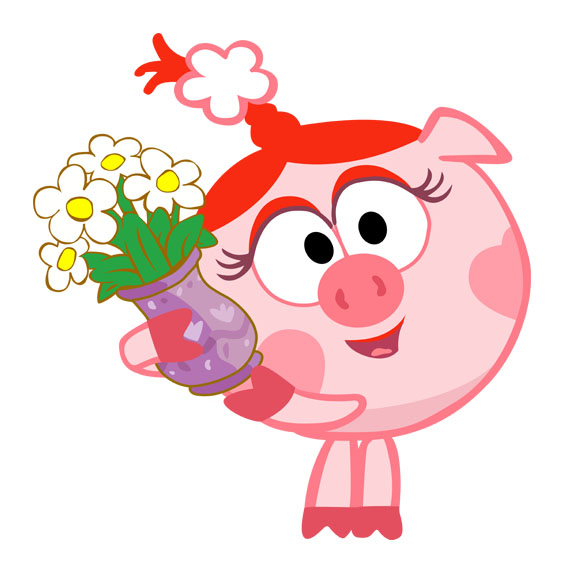 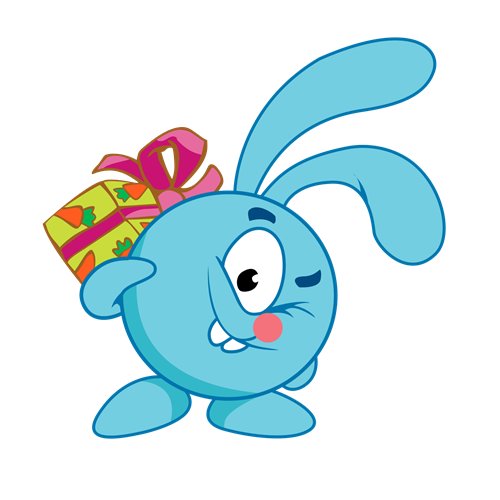 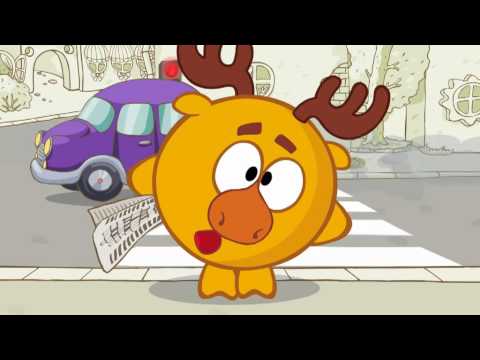 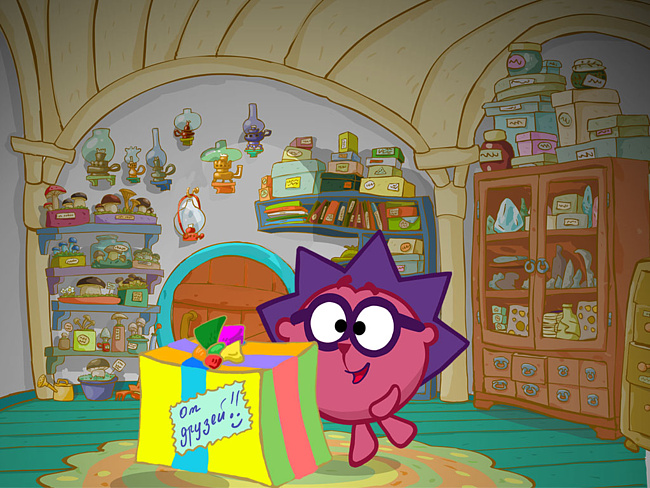 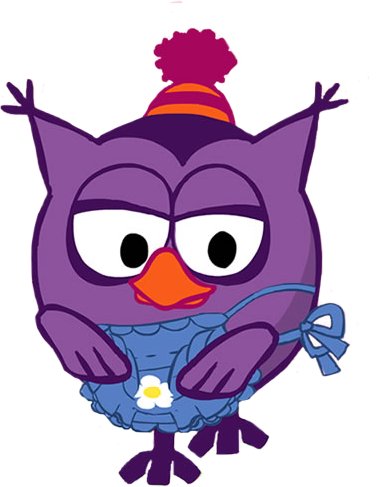 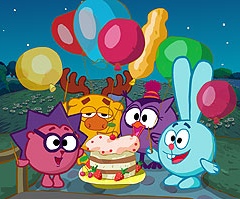 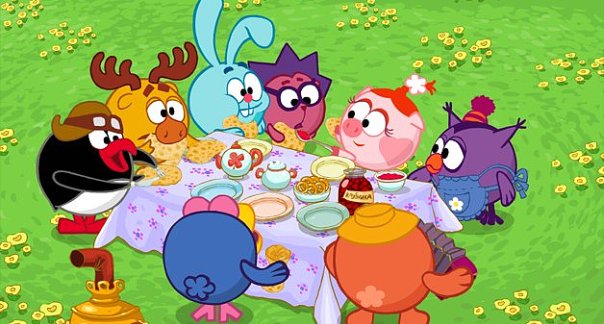 